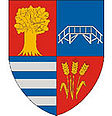 Vásárosnamény Város Önkormányzatának Polgármesterétől		Vásárosnamény, Tamási Á.u.1.Tel./fax: 06-45/470-022. Pf.:11.honlap: www.vasarosnameny.hue-mail: polgarmester@vasarosnameny.hu____________________________________________________________________________________Ügyiratszám: ………/2017. Készítette: Feketéné dr. Lázár Emese aljegyző  A határozati javaslat elfogadásáhozegyszerű többség szükséges!E L Ő T E R J E S Z T É S– a Képviselő-testülethez –a Klebersberg Intézményfenntartó Központtal 2013. február 1. napján  aláírt használati szerződés közös megegyezéssel történő megszüntetésére (Készült: a Képviselő-testület 2017. február 28-i ülésére)Tisztelt Képviselő-testület!A Képviselő-testület felhatalmazása alapján a Polgármester 2013. február 1. napján írta alá azt a használati szerződést a Klebesberg Intézményfenntartó Központ (a továbbiakban: KLIK) Vásárosnaményi Tankerületének igazgatójával, melynek tárgya a Városháza épületében 3 db iroda (összesen 54,52 m2, valamint a közös használatú területekből 97,7 m2 közösségi tér, valamint egy 18,3 m2 alapterületű garázs - 842/B/18 hrsz- használata volt. 2017. január 1-jétől jogszabályi változás miatt a Vásárosnaményi Tankerület jogutódja a Kisvárdai Tankerületi Központ lett, és a KLIK Vásárosnaményi Tankerület alkalmazottai 2016. december 15. napján az irodahelyiségeket és a használatukba adott eszközöket (számítógépek, bútorok) maradéktalanul átadták részünkre.A használattal felmerült költségek tekintetében havonta teljesítették kötelezettségeiket, jelenleg a 2016. év II. felének végső elszámolása van folyamatban.  Az előterjesztés mellékletét képezi a határozati javaslat.Az előterjesztést az Önkormányzat Szervezeti és Működési Szabályzatáról szóló önkormányzati rendelet 46. § (2) bekezdésének e) pontja alapján a Pénzügyi Bizottság, a 48. § (1) bekezdésének b) pontja alapján a Jogi, Ügyrendi és Közbiztonsági Bizottság véleményeziKérem a Tisztelt Képviselő-testületet, hogy az előterjesztést tárgyalja meg, és a mellékletét képező határozati javaslatot fogadja el.Vásárosnamény, 2017. február 27.									Filep Sándor	                                                                                               polgármester„Határozati javaslat”Vásárosnamény Város Önkormányzata Képviselő-testületének……./2017.(……..)  önkormányzati határozataa Klebersberg Intézményfenntartó Központtal 2013. február 1. napján  aláírt használati szerződés közös megegyezéssel történő megszüntetéséről A Képviselő-testület: Tudomásul veszi, Klebersberg Intézményfenntartó Központtal 2013. február 1. napján  aláírt használati szerződés közös megegyezéssel történő megszüntetését.Felhatalmazza a Polgármestert a megállapodás aláírására.  Felkéri a Jegyzőt, hogy gondoskodjon az aláírt megállapodás megküldéséről a KLIK Kisvárdai Tankerületi Központja részére. Felelős :	PolgármesterHatáridő:	2017. március 1.A határozatot kapják:Polgármester                   (helyben), Jegyző, Aljegyző             (helyben),Pénzügyi-és Gazdálkodási Osztály Vezetője (helyben),Önkormányzati Osztály vezetője (helyben),KLIK Kisvárdai Tankerülületi Központ vezetője (székhelyén).Az előterjesztés és a határozati javaslat törvényességi szempontból megfelel.Vásárosnamény, 2017. február 27.……………………	dr. Szilágyi Péter      		        jegyző